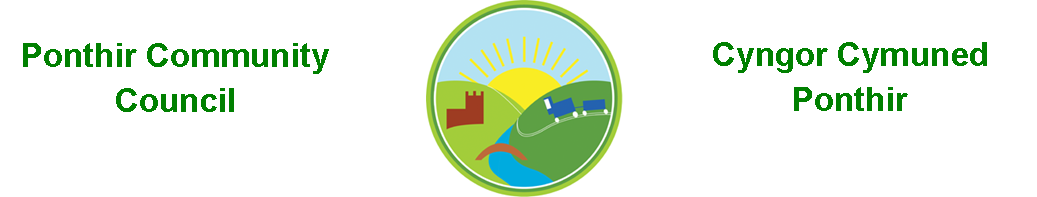 1st January    2024Dear Councillor,You are summoned to attend the monthly meeting to be held on Monday 8th January 2024 @ 7pm at Ponthir Village Hall. Please note ALL Councillor’s need to attend a closed finance meeting at 6pm prompt.Should anyone wish to access the meeting remotely, please contact the Clerk, at least three working days prior to the meeting.                  Press and public welcome.Mrs. Clare Danaher Clerk PCCAgendaPresentApologies for absence (To be agreed by Councilor’s present)Declarations of InterestTo consider matters raised by the members of the public. To approve the minutes of the meeting held on 11th December 2023  Matters arisingChristmas Fayre Defib course. (Cllr Buffery)Email protocolBudget/NewsletterDedication CeremonyTo consider and discuss items.PlantersCommunity event                                                                                                                                             Page 1 of 28.Finance and Accounts     4 Dec Microsoft                          11.28                                                                     4 Dec Adobe                              19.97                                                            9 Dec Aldi Stores                         9.99                                                          11 Dec OVW Training                  38.00                                                          15 Dec CR Mellen                      950.00                                                          15 Dec Ponthir VH room hire       96.00                                                                   18 Dec Clerk phone                     19.00                                                                   27 Dec TCBC                             805.00                                                           29 Dec Precept                                6480.00 Cr       To note invoices paid and credits received – to 30th December 2023 9. Planning                             None                10. To note correspondence received TCBC x 30		Others x 29	           One Voice Wales x 10Health Board x 911. Committee Reports                             Ponthir Church in Wales Primary School.                             Torfaen County Association of Local Councils.                                          Gwent Valleys Partnership.                             Ponthir Village Hall.                             PSCC.                             Mick Morris Memorial Sporting TrustThis document is available on our website www.ponthircommunitycouncil.gov.ukA copy of this document could be made available in Welsh. Please contact us on the telephone number or e-mail below. Mae dogfen yma yn ar gael mewn gwefan ni www.ponthircommunitycouncil.gov.uk Mae copi or ddogfen hon ar gael yn Gymraeg.Cysylltwch a ni ar y rhif ffôn neu drwy e-bost isod.Telephone/ Ffôn: 07454 988250  E-Mail/ E-bost: clerk@ponthircommunitycouncil.gov.uk	                                                                                                                                              Page 2 of 2Balance of Direct Plus Account as of 30th December 2023       £13,845.87  